       ҠАРАР     	                                                          ПОСТАНОВЛЕНИЕОб утверждении Порядка предоставления субсидий общественным объединениям, реализующим общественно полезные (значимые) мероприятия, за счет средств бюджета сельского поселения Кандринский сельсовет муниципального района Туймазинский район Республики БашкортостанВ соответствии со статьей  78 Бюджетного кодекса Российской Федерации ПОСТАНОВЛЯЮ:1. Утвердить прилагаемый Порядок предоставления субсидий общественным объединениям, реализующим общественно полезные (значимые) мероприятия, за счет средств бюджета сельского поселения Кандринский сельсовет муниципального района Туймазинский район Республики Башкортостан.2. Контроль за исполнением настоящего постановления возложить на управляющего делами Администрации сельского поселения Кандринский сельсовет Нигматуллину Л.Т.Глава сельского поселенияКандринский      сельсоветмуниципального     района Туймазинский          район     Республики Башкортостан                                            А.А.Сафиуллин        № 5713.12.2012 г.Приложение к постановлению главы сельского поселения Кандринский сельсовет муниципального района Туймазинский район Республики Башкортостан от «___»___________2012 г. № ______ПОРЯДОКПРЕДОСТАВЛЕНИЯ СУБСИДИЙ ОБЩЕСТВЕННЫМ ОБЪЕДИНЕНИЯМ,РЕАЛИЗУЮЩИМ ОБЩЕСТВЕННО ПОЛЕЗНЫЕ (ЗНАЧИМЫЕ) ПРОГРАММЫ(МЕРОПРИЯТИЯ), ЗА СЧЕТ СРЕДСТВ БЮДЖЕТА  СЕЛЬСКОГО ПОСЕЛЕНИЯ КАНДРИНСКИЙ СЕЛЬСОВЕТ  МУНИЦИПАЛЬНОГО РАЙОНА ТУЙМАЗИНСКИЙ РАЙОН РЕСПУБЛИКИ БАШКОРТОСТАН1. Настоящий Порядок определяет цели, условия и правила предоставления субсидий общественным объединениям, реализующим общественно полезные (значимые) мероприятия (далее - общественные объединения), за счет средств бюджета  сельского поселения Кандринский сельсовет муниципального района Туймазинский район Республики Башкортостан, а также критерии отбора общественных объединений и порядок возврата субсидий в случае нарушения условий, установленных при их предоставлении.2. Субсидии общественным объединениям предоставляются в целях частичного финансового обеспечения расходов, связанных с осуществлением деятельности, направленной на реализацию общественно полезных (значимых) программ (мероприятий) в соответствии с уставными целями.3. Субсидии предоставляются за счет средств бюджета  сельского поселения Кандринский сельсовет муниципального района Туймазинский район Республики Башкортостан в пределах лимитов бюджетных обязательств и предельных объемов финансирования, доведенных Администрации  сельского поселения Кандринский сельсовет муниципального района Туймазинский район Республики Башкортостан (далее - Администрация) как главному распорядителю бюджетных средств по соответствующему подразделу, целевой статье и виду расходов бюджетной классификации.4. Субсидии предоставляются в случае, если общественное объединение осуществляет свою деятельность на территории сельского поселения Кандринский сельсовет муниципального района Туймазинский район Республики Башкортостан.Субсидии не предоставляются при наличии у общественного объединения задолженности по начисленным налогам, сборам и иным обязательным платежам в бюджеты любого уровня и государственные внебюджетные фонды, а также в случае приостановления деятельности организации в порядке, предусмотренном законодательством.5. Общественное объединение направляет в Администрацию заявку по форме согласно приложению N 1 к настоящему Порядку и смету, согласно приложению N 2 к настоящему Порядку. К заявке прилагаются следующие документы:письмо-заявка на получение субсидии;расчет размера субсидий в виде сметы расходов с постатейной расшифровкой;сведения о реализации общественно полезных (значимых) программ (мероприятий);нотариально заверенная копия устава общественного объединения;нотариально заверенная копия свидетельства о государственной регистрации общественного объединения;план работы на текущий год с обоснованием;справка из налогового органа об отсутствии задолженности по налоговым и иным обязательным платежам в бюджеты всех уровней и государственные внебюджетные фонды.Представленные документы в случае несоответствия указанному в настоящем пункте перечню рассмотрению не подлежат.6. Администрация:принимает к рассмотрению и регистрирует документы, указанные в пункте 5 настоящего Порядка, в день поступления в специальном журнале, который должен быть пронумерован, прошнурован и скреплен печатью; срок рассмотрения документов с входящей даты регистрации не должен превышать 30 календарных дней;определяет соответствие заявленной субсидии условиям ее предоставления.7. Основанием для отказа во включении в перечень получателей субсидий является несоблюдение условий, указанных в пункте 4 настоящего Порядка, а также обнаружение недостоверных сведений, содержащихся в документах, указанных в пункте 5 настоящего Порядка.В случае принятия решения об отказе во включении в перечень получателей субсидий Администрация направляет заявителю письменное уведомление в течение 5 календарных дней со дня принятия решения об отказе с указанием причины.8. Администрация заключает с получателями соглашения о предоставлении субсидий, в которых устанавливает целевое назначение выделенных бюджетных средств, порядок и сроки перечисления субсидий, а также формы и сроки предоставления отчетности об использовании средств бюджета сельского поселения Кандринский сельсовет муниципального района Туймазинский район Республики Башкортостан, выделенных на предоставление субсидий.9. Администрация осуществляет в установленном порядке перечисление средств с лицевого счета на расчетный счет организации - получателя субсидий, открытый им в кредитной организации.10. Получатели субсидий ежеквартально до 10 числа месяца, следующего за отчетным периодом, представляют в Администрацию  сведения о результатах проведенных мероприятий и несут ответственность за достоверность представленных сведений.11. Получатели субсидий несут ответственность за нецелевое использование средств согласно законодательству. В случае установления фактов нарушения условий предоставления субсидий получатели субсидий письменно уведомляются о возврате денежных средств в бюджет  сельского поселения Кандринский сельсовет муниципального района Туймазинский район Республики Башкортостан. Получатели субсидий в течение 15 календарных дней со дня получения письменного уведомления обязаны осуществить возврат субсидий путем перечисления соответствующих средств на лицевой счет Администрации, которая перечисляет указанные средства в бюджет  сельского поселения Кандринский сельсовет муниципального района Туймазинский район Республики Башкортостан в порядке, установленном законодательством.12. Контроль за целевым использованием бюджетных средств, выделенных на предоставление субсидий, осуществляет Администрация сельского поселения Кандринский сельсовет муниципального района Туймазинский район Республики Башкортостан.Управляющий делами Администрации сельского поселенияКандринский сельсоветмуниципального районаТуймазинский районРеспублики Башкортостан                                                             Л.Т.НигматуллинаПриложение N 1к Порядку предоставления субсидий общественным объединениям, реализующим общественно полезные (значимые) программы (мероприятия), за счет средств бюджета сельского поселения Кандринский сельсовет муниципального района Туймазинский район  Республики БашкортостанЗАЯВКА_______________________________________________________________________,                                         (полное наименование организации) зарегистрированная _______________________________________________________________________                                       (реквизиты свидетельства о государственной регистрации)_______________________________________________________________________,в лице _______________________________________________________________________               (Ф.И.О. уполномоченного лица, действующего от имени и в интересах организации)_______________________________________________________________________,действующего на основании _______________________________________________________________________                                                                  (документ, подтверждающий полномочия заявителя)_______________________________________________________________________,просит предоставить в _______ году субсидию на ______________________________________________________________________________________________________________________________________________Прилагаемые документы:_____________________________________________________________________________________________________________________________________________________________________________________________________________________Уполномоченное лицо _____________________  ______________________________                                                            (подпись)                                          (расшифровка подписи)МП"___" ____________ 20___ годаПриложение N 2к Порядку предоставления субсидий общественным объединениям, реализующим общественно полезные (значимые) программы (мероприятия), за счет средств бюджета сельского поселения Кандринский сельсовет муниципального района Туймазинский район  Республики БашкортостанСМЕТАрасходов мероприятий общественного объединенияс __________ по __________ 20____ годаРуководитель организации  ________________   _______________________                                                                    (подпись)                     (расшифровка подписи)Главный бухгалтерорганизации                         ________________   _______________________                                                                    (подпись)                     (расшифровка подписи)МП"___" ____________ 20___ годаБашҠортостан Республикаһы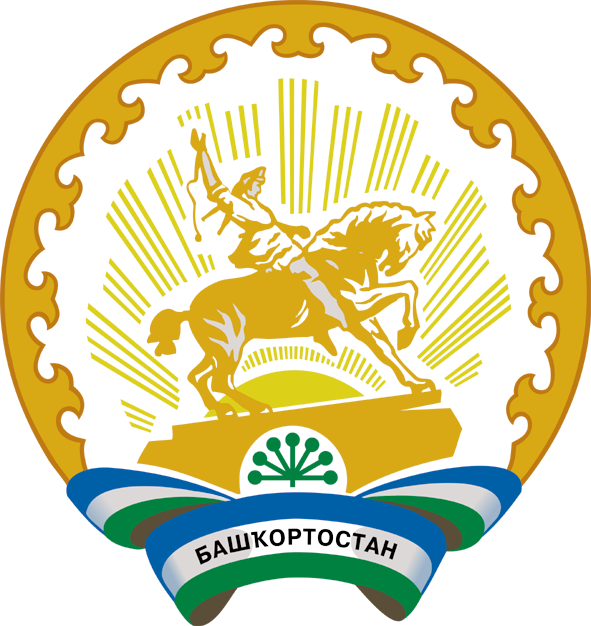 Республика БашкортостанБашҠортостан Республикаһының Туймазы  районы муниципаль районының  Ҡандра ауыл советыауыл биләмәһе башлығы452765, Ҡандра ауылы,  Ленин урамы, 16Тел. 8(34782) 4-74-52Глава сельского поселения Кандринский сельсоветмуниципального районаТуймазинский районРеспублики Башкортостан452765, село Кандры, ул.Ленина, 16Тел. 8(34782) 4-74-52N 
п/пНаименование расходовОбъем      
потребности,  
тыс. рублей123Итого